МИНИСТЕРСТВО НАУКИ И ВЫСШЕГО ОБРАЗОВАНИЯ РОССИЙСКОЙ ФЕДЕРАЦИИФедеральное государственное бюджетное образовательное учреждение высшего образования«Тверской государственный университет»Факультет психологииИнформационное письмоУважаемые студенты, магистранты, аспиранты и преподаватели!25-26 апреля 2023 г.приглашаем принять участие в международной научно-практической конференции студентов, магистрантов, аспирантов и молодых ученых и их наставников «Психология, образование: актуальные и приоритетные направления исследований» Основные направления работы конференцииАктуальные проблемы психологии в образовании, медицине, социальной сфере, труде, политике, бизнесе, спорте и т.д. Психология и современное социокультурное пространство.   Современные социально-психологические проблемы личности и общества. Цифровые технологии в современном социокультурном пространстве: проблемы и перспективы.Клиническая психология: традиции и современная практика.Современные проблемы диагностики в клинической психологии.Организационная среда: глобальные риски и вызовы.Актуальные вопросы психологии труда и управления в организациях: проблемы и решения.Проблемы профессиональной деятельности психолога-консультанта. Современные технологии и практики в деятельности психолога. Экспериментально-психологические средства диагностики в психологии: традиции и перспективы. Психология здоровья: профилактика и коррекция. Психология экстремальных ситуаций.Психологическая безопасность и психическое здоровье личности.Актуальные проблемы современного образования. Психологические проблемы обучения и образования.  Современное образование и информационно-коммуникативная реальность: проблемы и перспективы.Психолого-педагогическое сопровождение детей с особенностями в развитии. Социально-психологические проблемы обучения и воспитания детей с особенностями развития. Психологические проблемы инклюзивного образования. Проблемы изучения психики детей с отклонениями в развитии.Место проведения конференцииФГБОУ ВО «Тверской государственный университет», г. Тверь, ул. Желябова, 33г. Тверь, Студенческий пер., корп. Б, 4 этаж Формы работы конференцииНа конференции планируются пленарные доклады (до 20 мин.), сообщения на секционных заседаниях (до 15 мин.), круглые столы, посвященные дискуссиям по проблематике конференции, мастер-классы. Также возможно заочное участие с публикацией в сборнике материалов конференции.По результатам конференции планируется издать электронный сборник материалов конференции. Материалы аспирантов, молодых ученых и преподавателей будут размещены на сайте http://elibrary.ru, что подразумевает их индексацию в наукометрической базе РИНЦ, а также на сайте факультета психологии ТвГУ http://psychology.tversu.ru. Рабочие языки конференции: русский, английский, болгарский.Заявки на участие в конференции, а также тезисы докладов принимаются до 10 апреля 2022 г. в электронном виде на адреса: psychology.general@tversu.ru, Yarilina.PA@tversu.ru , Rebrilova.ES@tversu.ru в отдельных файлах: Заявку на участие в международной студенческой научно-практической конференции (см. Приложение 1).Электронный вариант статьи, оформленный по указанным ниже требованиям. Скриншот проверки статьи на антиплагиат (оригинальность не менее 75 %).  Требования к оформлению заявки и статьи, тезисы докладов указаны в Приложении 1. Материалы, представленные после указанного срока, не будут приниматься к публикации. Если Ваша статья принята к публикации, Вам будет отправлен бланк лицензионного договора. Оформление лицензионного договора обязательно!Условия публикацииСтатьи принимаются к публикации до 10 апреля 2023 г.К публикации принимаются статьи объемом до 5 страниц. Редакция оставляет за собой право проверки поступающих материалов средствами программной среды «Антиплагиат» для выявления неправомерных заимствований. Процент оригинальности текста с учетом цитирования из белых источников – 75 %.КонтактыФакультет психологии Тверского государственного университета:тел/факс: (4822) 34-74-32Бариляк Ирина Анатольевна, декан факультета психологии  +79106463349 (WhatsApp, Viber)Barilyak.IA@tversu.ruЯрилина Полина Артуровна, специалист по УМР кафедры «Психология» (4822) 34-74-32 Yarilina.PA@tversu.ruРебрилова Елена Сергеевна, заместитель декана факультета психологии по научной работе (4822) 34-74-32 Rebrilova.ES@tversu.ruПриложение 1В электронном варианте заявка и статья должны быть в отдельных файлах: 1 файл – ФИО автора и слово «Заявка», например, «Иванов И.И. Заявка», 2 файл – ФИО автора и слово «Статья»: «Иванов И.И. Статья». 3 файл – отсканированный вариант статьи с заверенной подписью научного руководителя.Предоставляемые материалы должны быть тщательно выверены авторами как содержательно, так и в части соблюдения технических требований к оформлению. Ответственность за содержание и оформление текста несут авторы и их научные руководители. Организационный комитет оставляет за собой право возврата материалов автора на доработку для достижения их полного соответствия техническим требованиям оформления.Заявка на участие в конференции Заявка на проведение мастер-классаТехнические требования к оформлению статьи:принимаются к публикации статьи объемом до 5 страниц, набранные шрифтом 14 пт., Times New Roman, через один интервал.шрифт (межзнаковый интервал): масштаб – 100%, интервал – Обычный, смещение – Нет.количество авторов для одной статьи – не более двух.поля везде ., «запретить автоматический перенос слов», абзацный отступ 1,25 см., интервал между абзацами «Перед»/ «После» - 0 пт.таблицы располагаются в тексте по мере их упоминания. Таблицы должны иметь тематические заголовки над нами. Номер таблицы выравнивается по правому краю (Таблица 1), далее с новой строки по центру выравнивается ее название. рисунки располагаются в тексте по мере их упоминания и должны иметь тематические заголовки. Название и номер рисунка указываются под рисунком по центру (Рис. 1. Название).шрифт в таблицах и рисунках – 12 пт. Таблицы, схемы, рисунки, формулы, графики не должны выходить за пределы указанных выше полей. К публикации не принимаются сканированные тексты, формулы, рисунки и таблицы.текст должен содержать библиографические ссылки на литературные источники. Ссылки на литературные источники указываются в квадратных скобках с указанием номера страницы, на которой расположено теоретическое положение либо цитата, используемые автором статьи, например, [1, с. 34-35]. Несколько источников в одной ссылке разделяются знаком «точка с запятой», например, [1, с. 34-35; 3, с. 45]. Список литературы приводится в конце текста по алфавиту и должен содержать лишь цитируемые в статье источники.пример библиографического описания книги: Юревич А.В. Социальная психология научной деятельности. – М.: Институт психологии РАН, 2013. – 447 с.пример библиографического описания статьи: Воловикова М.И., Журавлев А.Л. Имплицитные представления о признаках нравственной элиты// Психологический журнал. – 2016. - № 3. – С. 50-59.пример библиографического описания электронного ресурса: Агарков В.А. Диссоциация и пограничное расстройство личности [Электронный ресурс]// Консультативная психология и психотерапия. – 2014. - № 2. – С. 10-37. – Режим доступа: http://psyjournals.ru/files/72305/kpip_2_2014_agarkov.pdf (дата обращения 19.03.2018 г.).Пример оформления статьи для студентов, магистрантовСиротенко Е.Б., студент IV курса, направление «Психология»г. Тверь ФГБОУ ВО «Тверской государственный университет»Научный руководитель - кандидат психологических наук, доцентБариляк Ирина АнатольевнаОЦЕНКА ЭФФЕКТИВНОСТИ ПСИХОЛОГИЧЕСКОГО ТРЕНИНГА ПОВЫШЕНИЯ РЕЗУЛЬТАТИВНОСТИ МЕНЕДЖЕРОВ НА ПРИМЕРЕ ООО «КРИПТОТЕЛЕКОМ»Аннотация:Ключевые слова: 5-7 словТекстТекстТекст……..Список литературы:Магомед-Эминов М.Ш. Позитивная психология человека. От психологии субъекта к психологии бытия. – М.: Психоаналитическая ассоциация Российской Федерации, 2007. – 234 с.Носырева И. Г. Современные формы и методы обучения персонала // Управление развитием персонала. - 2012. - № 1. - С. 12-15Управление персоналом /Под ред. Т.Ю. Базарова, Б.Л. Еремина. - М.: ИНФРА-М, 2015. – С. 45Sirotenko E.B., IV -year student, psychological faculty,Tver, Tver state UniversityScience advisor – candidate of psychological Sciences,Docent Barilyak I.A.ASSESSMENT OF EFFICIENCY OF PSYCHOLOGICAL TRAINING FOR MANAGERS’ PERFORMANCE IMPROVEMENT, CASE STUDY: OOO «KRIPTOTELEKOM».Annotation Keywords:  Пример оформления статьи для преподавателей и молодых ученых научных организацийИванов И.И., доктор психологических наук, профессор г. Тверь, ФГБОУ ВО «Тверской государственный университет»Петрова Н.Н., аспирант I курса, направление «Психология»г. Тверь, ФГБОУ ВО «Тверской государственный университет»ВЗАИМОСВЯЗЬ САМООЦЕНКИ И УСПЕШНОСТИ ОБУЧЕНИЯ В ПОДРОСТКОВОМ ВОЗРАСТЕАннотация: Ключевые слова: 5-8 слов и словосочетанийТекстТекстТекст ↓Список литературы:Магомед-Эминов М.Ш. Позитивная психология человека. От психологии субъекта к психологии бытия. – М.: Психоаналитическая ассоциация Российской Федерации, 2007. – 234 с.…Ivanov I.I.., professor, doctor of psychological Sciences,Tver, Tver state UniversityPetrova N.N., graduate student, psychological faculty,Tver, Tver state UniversityINTERCONNECTION OF SELF-ASSESSMENT AND LEARNING SUCCESSIN ADOLESCENCE Annotation Keywords: 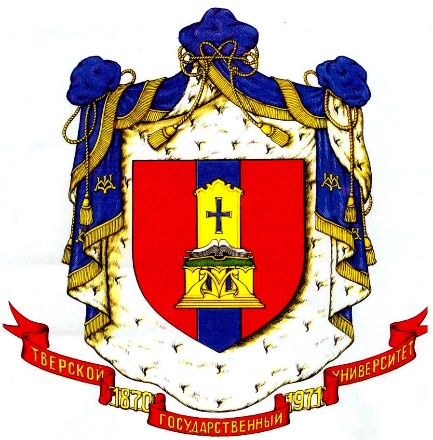 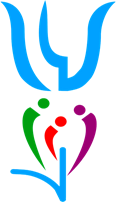 «Психология, образование: актуальные и приоритетные направления исследований»«Психология, образование: актуальные и приоритетные направления исследований»Фамилия Имя ОтчествоДля студентов, магистрантов и аспирантов:страна, город, вуз, факультет, направление подготовки, курс Для преподавателей и молодых ученых:страна, город, место работы, должность, ученая степень, ученое званиеПочтовый адресТелефонE-mailНазвание доклада с указанием секции Форма участия (очная – заочная)Форма проведения мастер-класса (очная или on-line) Согласие на обработку персональных данныхДа / Нет«Психология, образование: актуальные и приоритетные направления исследований»«Психология, образование: актуальные и приоритетные направления исследований»Фамилия Имя ОтчествоМесто работы, учебы Почтовый адресТелефонE-mailНазвание мастер-класса Форма проведения мастер-класса (очная или on-line) Краткое содержание мастер-классаСогласие на обработку персональных данныхДа / Нет